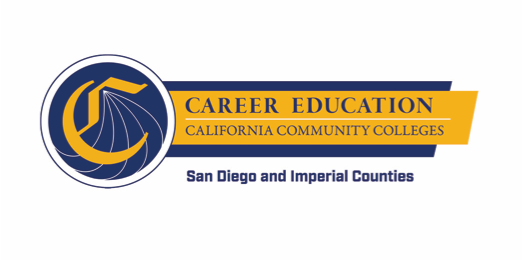 SWP - Implementation WORKGROUP #3: PATHWAY NAVIGATION AGENDAThursday, November 8, 2018 10:00 a.m. - 12:00 p.m.Miramar College – Room L-108INTRODUCTION AND OVERVIEW (approx. 10 minutes)Overview of AgendaGeneral Updates (if any)PATHWAY NAVIGATION – RFA Consultations (approx. 15 minutes)StatusDefinitionsFAQsPATHWAY NAVIGATION – Technology Workshop Results (approx. 10 minutes)PATHWAY NAVIGATION PLAN IMPLEMENTATION LAUNCH – Convening of Colleges (approx. 20 minutes)DateOutcomesTopicsCHANGE MANAGEMENT – Tips and Tricks (approx. 35 minutes)Workgroup member experiences with application development processPROBLEM OF PRACTICE (approx. 25 minutes)Role of Institutional Research Offices (e.g., looking at intake data)WRAP UP (approx. 5 minutes)December meeting date (possible change)